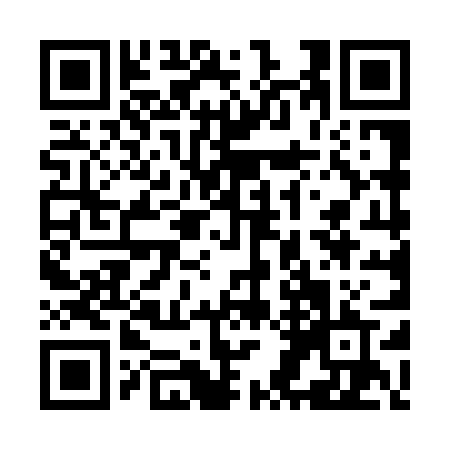 Prayer times for Eastern Corner, Newfoundland and Labrador, CanadaMon 1 Jul 2024 - Wed 31 Jul 2024High Latitude Method: Angle Based RulePrayer Calculation Method: Islamic Society of North AmericaAsar Calculation Method: HanafiPrayer times provided by https://www.salahtimes.comDateDayFajrSunriseDhuhrAsrMaghribIsha1Mon3:095:101:086:369:0511:072Tue3:095:111:086:359:0511:073Wed3:105:121:086:359:0511:064Thu3:105:121:086:359:0411:065Fri3:115:131:096:359:0411:066Sat3:115:141:096:359:0411:067Sun3:125:151:096:359:0311:068Mon3:125:151:096:359:0311:069Tue3:135:161:096:349:0211:0610Wed3:135:171:096:349:0111:0511Thu3:145:181:106:349:0111:0512Fri3:145:191:106:339:0011:0413Sat3:165:201:106:338:5911:0314Sun3:185:211:106:338:5811:0115Mon3:205:221:106:328:5810:5916Tue3:225:231:106:328:5710:5817Wed3:235:241:106:318:5610:5618Thu3:255:251:106:318:5510:5419Fri3:275:261:106:308:5410:5220Sat3:295:271:106:308:5310:5121Sun3:315:281:106:298:5210:4922Mon3:335:301:106:298:5110:4723Tue3:355:311:106:288:5010:4524Wed3:375:321:106:278:4810:4325Thu3:395:331:106:278:4710:4126Fri3:415:341:106:268:4610:3927Sat3:435:361:106:258:4510:3728Sun3:455:371:106:248:4310:3529Mon3:475:381:106:248:4210:3330Tue3:495:391:106:238:4110:3031Wed3:515:411:106:228:3910:28